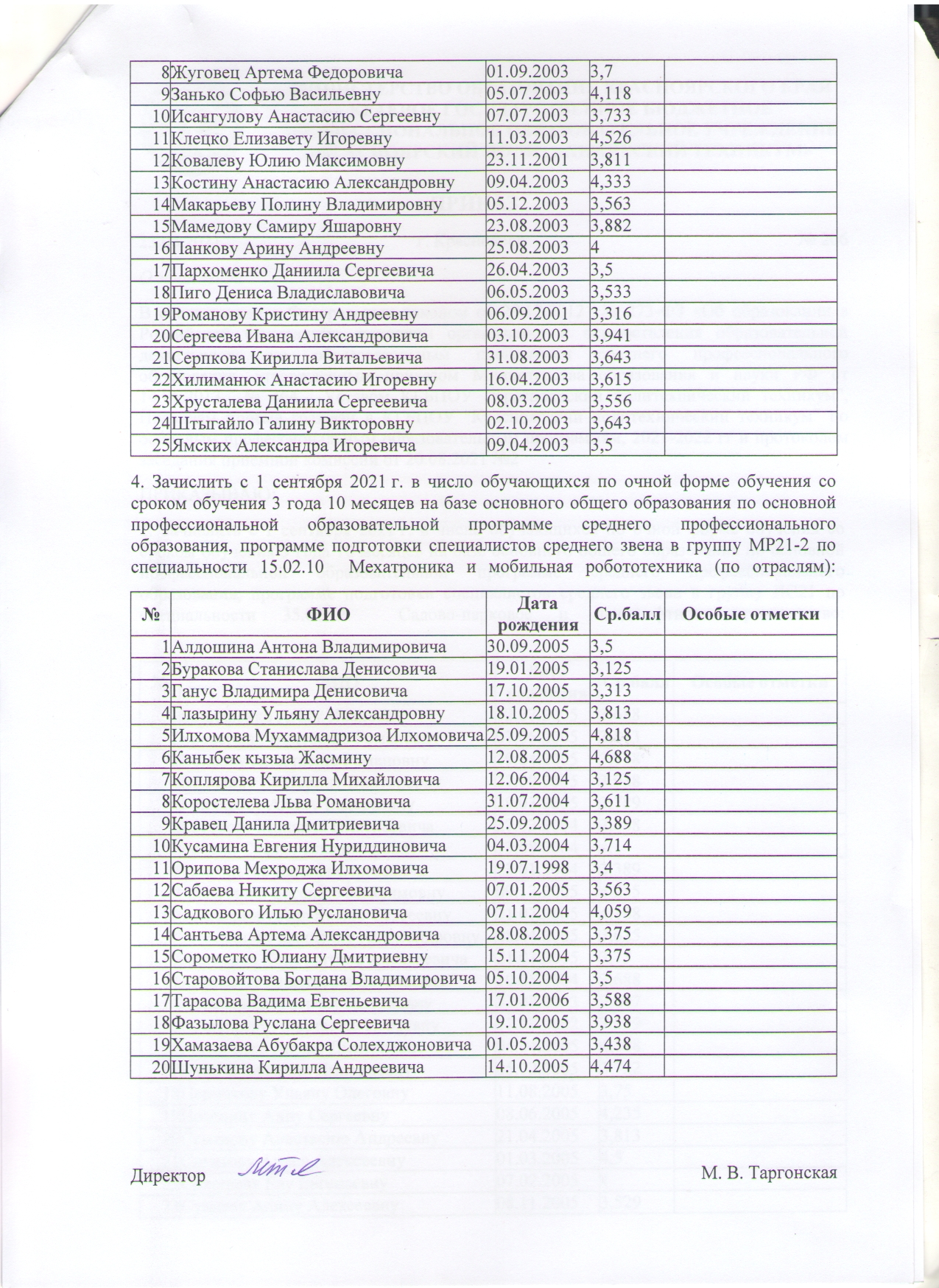 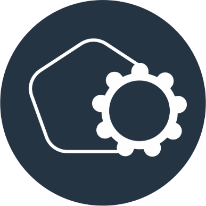 МИНИСТЕРСТВО ОБРАЗОВАНИЯ КРАСНОЯРСКОГО КРАЯ
КРАЕВОЕ ГОСУДАРСТВЕННОЕ БЮДЖЕТНОЕ
ПРОФЕССИОНАЛЬНОЕ ОБРАЗОВАТЕЛЬНОЕ УЧРЕЖДЕНИЕ
«КРАСНОЯРСКИЙ ПОЛИТЕХНИЧЕСКИЙ ТЕХНИКУМ»
МИНИСТЕРСТВО ОБРАЗОВАНИЯ КРАСНОЯРСКОГО КРАЯ
КРАЕВОЕ ГОСУДАРСТВЕННОЕ БЮДЖЕТНОЕ
ПРОФЕССИОНАЛЬНОЕ ОБРАЗОВАТЕЛЬНОЕ УЧРЕЖДЕНИЕ
«КРАСНОЯРСКИЙ ПОЛИТЕХНИЧЕСКИЙ ТЕХНИКУМ»
ПРИКАЗПРИКАЗ23.08.2021г. Красноярск№ 206О зачисленииВ соответствии с Федеральным законом от 29.12.2012  № 273-ФЗ «Об образовании в Российской Федерации», порядком организации и осуществления образовательной деятельности по образовательным программам среднего профессионального образования, утвержденным приказом Министерства образования и науки РФ от 14.06.2013  № 464,  Уставом КГБПОУ "Красноярский политехнический техникум", Правилам приема граждан в КГБПОУ "Красноярский политехнический техникум" по основным профессиональным образовательным программам, 2021-2022 гг и протоколом заседания приемной комиссии от 20.08.2021 №2ПРИКАЗЫВАЮ:1. Зачислить с 1 сентября 2021 г. в число обучающихся по очной форме обучения со сроком обучения 3 года 10 месяцев на базе основного общего образования по основной профессиональной образовательной программе среднего профессионального образования, программе подготовки специалистов среднего звена в группу ЛС21 по специальности 35.02.12  Садово-парковое и ландшафтное строительство:

№ФИОДата рожденияСр.баллОсобые отметки1Бондаренко Агату Ивановну12.07.20053,6882Броверман Викторию Романовну07.06.20053,8133Волкову Анастасию Романовну19.04.20053,9384Волчкову Екатерину Викторовну27.09.20053,9385Гончарову Алину Валерьевну29.03.20053,7896Готового Михаила Николаевича27.02.20043,6887Гохено Софию Владимировну13.08.20044,18Григорьева Данила Сергеевича13.01.20043,3899Давыденко Евгению Максимовну09.12.20054,23510Емельянову Анастасию Сергеевну21.07.20054,18811Емельянову Даниэллу Александровну08.04.20053,62512Калинина Константина Алексеевича21.03.20053,7513Караваеву Анастасию Евгеньевну10.05.20043,68814Косолапову Татьяну Антоновну23.07.20033,64715Кошкареву Анастасию Игоревну17.03.20023,57916Матвиенко Дарью Дмитриевну04.04.20054,18817Нущик Валерию Дмитриевну05.02.20053,72218Пермякову Ульяну Олеговну11.08.20053,7519Потехину Анну Сергеевну08.06.20054,23520Семенову Анастасию Андреевну21.04.20053,81321Сигитову Алису Алексеевну01.03.20054,522Сокошеву Еву Евгеньевну07.02.2005423Сукневу Алину Алексеевну08.11.20053,52924Чернышеву Анастасию Денисовну14.02.20054,47125Шерер Анастасию Александровну07.03.20053,9382. Зачислить с 1 сентября 2021 г. в число обучающихся по очной форме обучения со сроком обучения 2 года 10 месяцев на базе основного общего образования по основной профессиональной образовательной программе среднего профессионального образования, программе подготовки специалистов среднего звена в группу Э21 по специальности 38.02.01  Экономика и бухгалтерский учет (по отраслям):

№ФИОДата рожденияСр.баллОсобые отметки1Алиеву Альбину17.08.20033,8672Аранскую Любовь Юрьевну03.12.20054,8133Бодягину Дарью Романовну05.09.20053,9384Виноградова Андрея Вадимовича19.03.200545Гаврилову Юлию Алексеевну22.01.20054,1256Горшкову Анастасию Владимировну13.06.20054,0597Дмитриеву Александру Николаевну14.09.20054,5638Дрянных Карину Руслановну08.03.20054,1679Дудину Ольгу Олеговну26.06.20054,17610ДыйканбаевуТахминуАйтмаматовну25.05.20043,86711Иванову Татьяну Алексеевну18.10.20014,11812Ивашилову Екатерину Евгеньевну29.01.20054,17613Коплунову Ангелину Александровну13.04.20054,27814Лобанова Даниила Дмитриевича10.04.2005415Лукашенко Любовь Ивановну21.02.20054,18816Недорезову Ангелину Сергеевну28.12.20043,89517Попову Елену Владиславовну12.04.20054,68818Прахт Валерию Владимировну21.11.2005419Протскую Кристину Андреевну03.09.20044,23520Сергиенко Александру Сергеевну05.08.20054,221Середу Викторию Антоновну10.03.20054,18822Сиротинина Никиту Юрьевича16.07.20043,82423Тубелевич Алёну Владимировну04.12.20044,15824Утенину Викторию Денисовну13.07.2005425Шеришеву Анастасию Сергеевну17.06.20054,3133. Зачислить с 1 сентября 2021 г. в число обучающихся по очной форме обучения со сроком обучения 1 год 10 месяцев на базе среднего (полного) общего образования по основной профессиональной образовательной программе среднего профессионального образования, программе подготовки специалистов среднего звена в группу Э21с по специальности 38.02.01  Экономика и бухгалтерский учет (по отраслям):

№ФИОДата рожденияСр.баллОсобые отметки1Алексееву Яну Алексеевну26.08.20033,9382Амельченко Яну Владимировну03.04.20034,2783Архипову Юлию Игоревну18.06.20034,0634Власову Дарью Ивановну07.09.20033,55Воронцова Сергея Александровича03.06.20033,3186Гашкову Алину Владленовну06.10.20033,6677Голобокову Ларису Ивановну28.01.20033,789